DYPLOM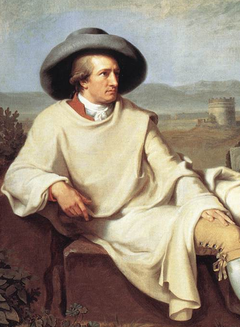 


otrzymuje
_______________________________________za zdobycie tytułu laureata – 2 miejsca w Międzynarodowym Konkursie Lingwistycznym z Języka Niemieckiegow roku szkolnym 2021/2022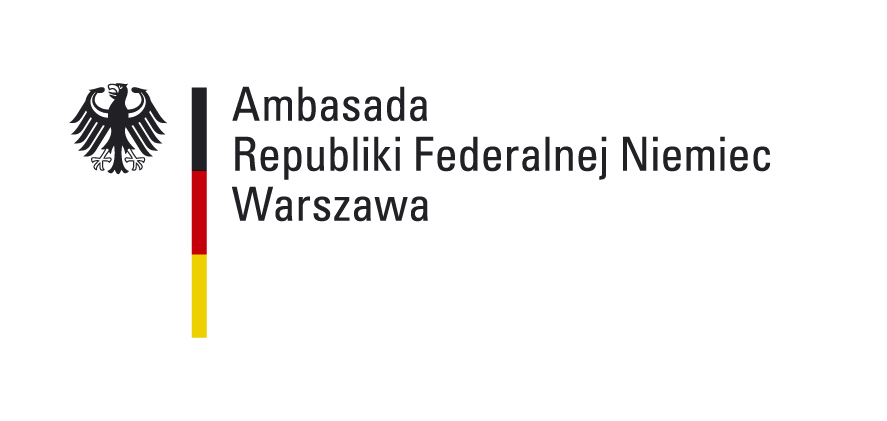 Koordynator KonkursuWarszawa, 10.06.2022